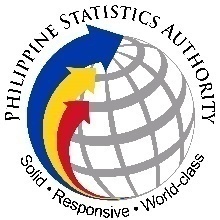 INVITATION TO BIDPROCUREMENT OF TOKENS FOR THE RESPONDENTS OF 2016 OCCUPATIONAL WAGES SURVEY (OWS) AND 2015/2016 INTEGRATED SURVEY ON LABOR AND EMPLOYMENT (ISLE)The Philippine Statistics Authority (PSA), through the 2016 General Appropriations (GAA), intends to apply the sum of One Million Fifty Thousand Pesos (PhP 1,050,000.00)  being  the  Approved  Budget  for  the  Contract  (ABC)  for  the Procurement of Tokens for the Respondents of 2016 OWS and 2015/2016 ISLE.*Only those issued and confirmed by a local universal or local commercial bank2.  Bids  received  in  excess  of  the  ABC shall  automatically  be  rejected  at  the  Bid Opening. Late bids shall not be accepted.3.  The PSA now invites bids from authorized Philippine suppliers, distributors, and dealers for the Tokens for the respondents of 2016 OWS and 2015/2016 ISLE.4.  Delivery place, duration of contract:5.  A prospective Bidder should have completed within the last three (3) years from the date of submission and receipt of bids at least one (1) single contract of similar nature amounting to at least fifty percent (50%) of the ABC.For this project, “similar in nature” shall mean planner/notebook, etc.6.  Open competitive bidding procedures will be conducted using a non-discretionary “pass/fail” criterion as specified in the Revised Implementing Rules and Regulations (IRR)  of  Republic  Act  (R.A.)  9184,  otherwise  known  as  the  “Government Procurement Reform Act.” All particulars relative to this bidding, including Eligibility Checking, Bid Security, Evaluation, and Post-Qualification Procedures and Award of Contract shall be governed by R.A. 9184 and its Revised IRR.7.  The Invitation to Bid and Bidding Documents may be downloaded from the website of the Philippine Government Electronic Procurement System (PhilGEPS) and the PSA Website (www.psa.gov.ph).8.  The complete set of Bidding Documents may be acquired by interested bidders upon payment of a nonrefundable fee as indicated above. The Bidding Documents shall be received   personally   by   the   prospective   Bidder   or his duly   authorized representative upon presentation of proper identification document.For purposes of having a legal personality to raise or submit written queries or clarifications in the Pre-Bid Conference relative to this bid project, Bidder must first pay the nonrefundable fee for the Bidding Documents on or before the date of the Pre-Bid Conference.For  the  Pre-Bid  Conference,  bidders  are  encouraged  to  send  their  authorized technical representatives or personnel who are familiar with the bid requirements and will prepare the documents for the bidder.9.  The Schedule of Bidding Activities shall be as follows:10. Interested bidders may obtain further information from the PSA-BAC Secretariat c/o Joseph P Cajita at the PSA, 11th Floor, Cyberpod Centris One, Eton Centris, EDSA cor. Quezon Ave., Diliman, Quezon City, from 10:00 AM to 5:00 PM only, Mondays to Fridays starting August 31, 2016 at telephone number (02)374-8281 or 374-8283. However, any queries relative to the contents of the bid documents and the project requirements can only be made by suppliers who purchased the bid documents not later than ten (10) calendar days prior to the Submission and Opening of Bids.11. The PSA reserves the right to waive any formality in the responses to the eligibility requirements and to this invitation. The PSA further reserves the right to accept or reject any bid, to annul the bidding process, and to reject all bids at any time prior to contract award, and makes no assurance that contract shall be entered into as a result of this invitation, without thereby incurring any liability to the affected bidder or bidders.12. For further information, please refer to: PSA-BAC Secretariat                                                                                                                                     11th Floor, Cyberpod Centris One, Eton Centris, EDSA                                                                                    cor. Quezon Ave., Diliman, Quezon City                                                                                                             Tel. No.: (02) 374 8281 or 374 8283                                                                                                   Email: j.cajita@psa.gov.ph                                                                                                                            Web: www.psa.gov.ph or https://procurement.psa.gov.ph/JOSIE B. PEREZDeputy National Statistician, Censuses and Technical Coordination OfficeChair, PSA-BACPosting on July 18, 2016 at PhilGEPS, PSA website (www.psa.gov.ph) and PSA Bulletin BoardDescriptionQtyTotal                       ABC P               (VAT Inclusive)*Bid Security:         Bid Securing Declaration             OR                      Cashier’s  /Manager’s Check equivalent to at least 2% of the ABC (P)Cost/Price of Bid Documents (cash Payment only) (P)Tokens for the respondents of 2015/2016 ISLE10,500 pcs1,050,000.0021,000.005,000.00Delivery PlaceDelivery Period17th Floor, Cyberpod Centris Three, Eton Centris, Diliman, Quezon CityWithin  fifteen (15)  calendar days from issuance of Notice to ProceedACTIVITIESDATE AND TIMEVENUESale and Issuance of Bid DocumentsAugust 31 to September 19, 2016 10:00 AM – 5:00 PMBAC, General Services Division, Philippine Statistics Authority    11th Floor, Cyberpod Centris One Eton Centris, EDSA corner Quezon Avenue, Diliman, Quezon CityPre-Bid ConferenceSeptember 2, 2016, 3:30 PMPSA Conference Room,              17th Floor, Cyberpod Centris Three, EDSA, Diliman, Quezon CitySubmission and Opening of BidsSeptember 19, 2016, 3:30 PMPSA Lobby, 17th Floor, Cyberpod Centris Three, EDSA, Diliman, Quezon City